【写真例】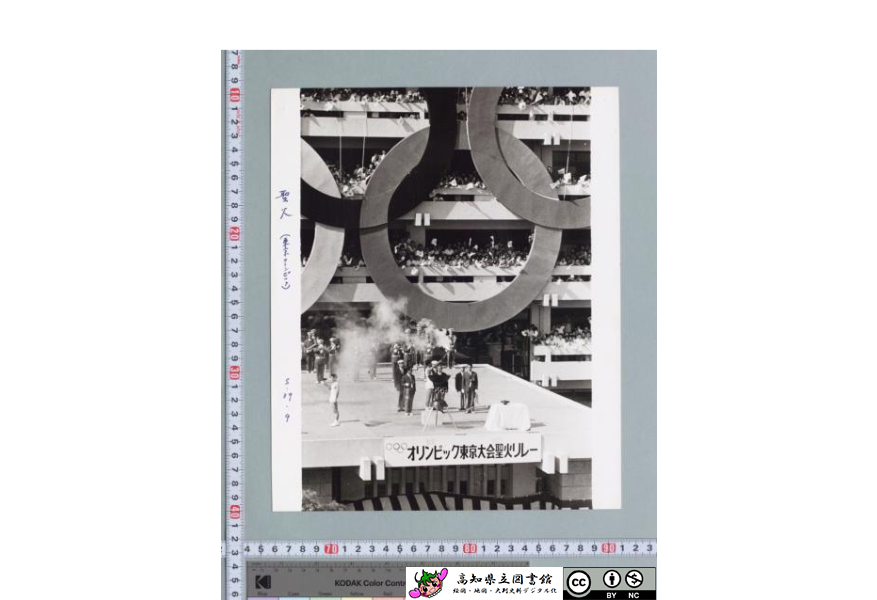 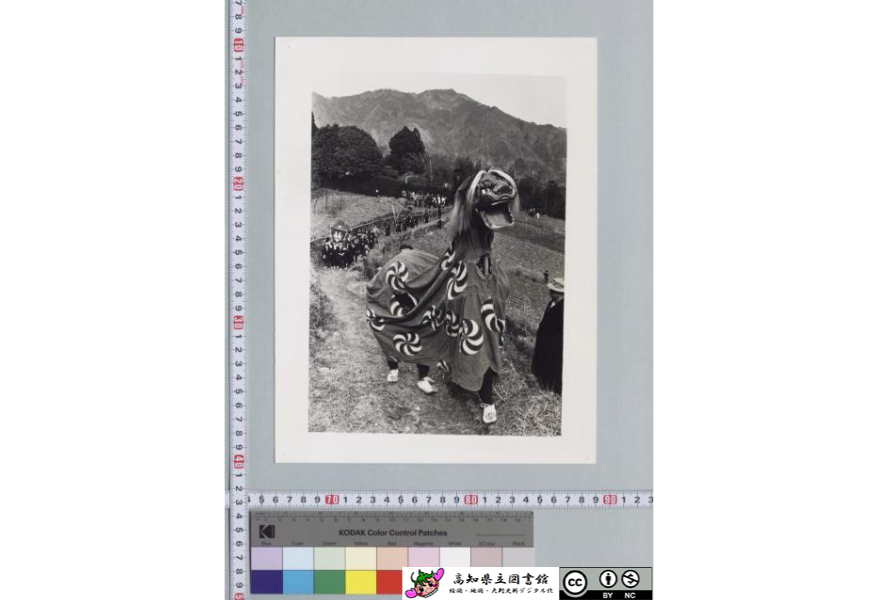 聖火・東京オリンピック（清岡義道写真文庫）　　　　　　秋葉神社へ（田辺寿男写真文庫）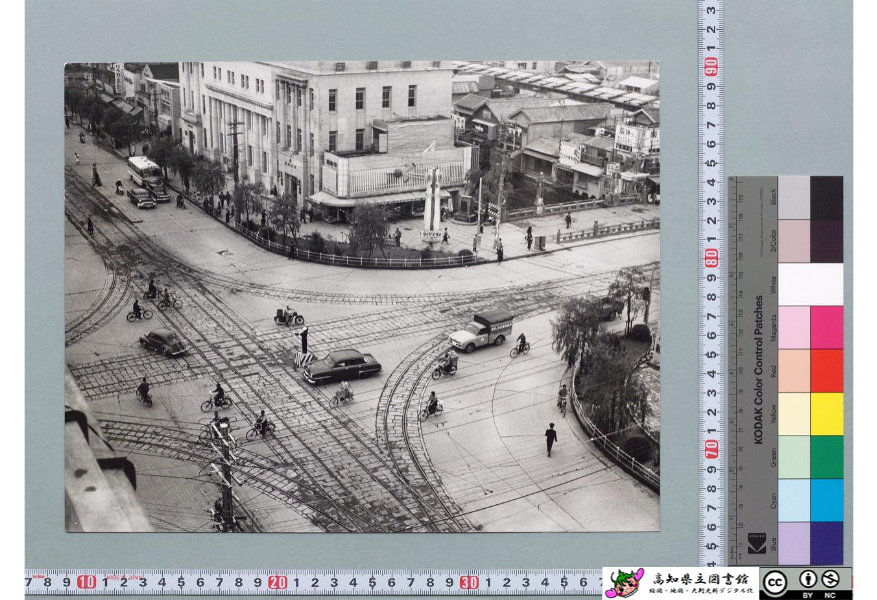 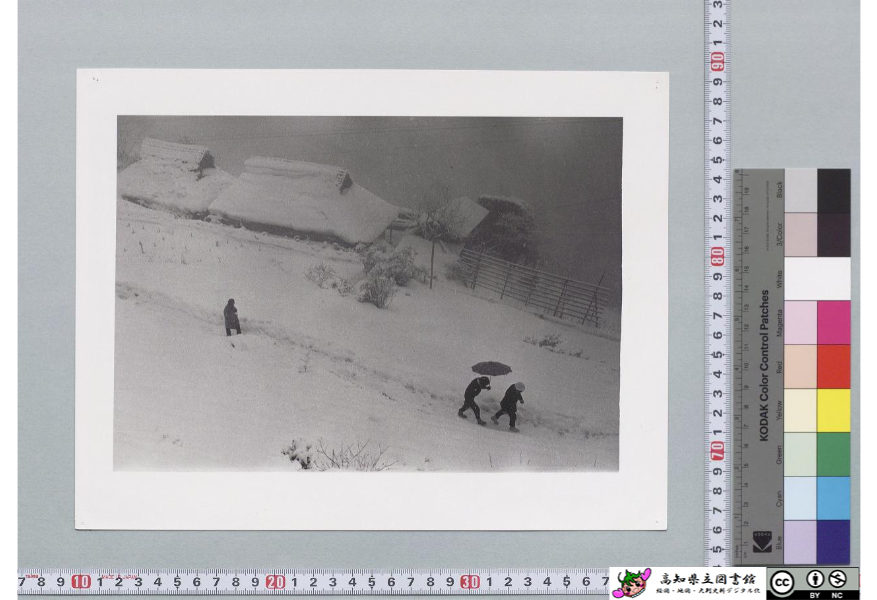 　　　　　　　　　　　　　　　　　　　　　　　　　　　　別枝本村附近（田辺寿男写真文庫）　　はりまや橋交差点（清岡義道写真文庫）